Разработка урока (технологическая карта)Учитель:   Баяндина Надежда Александровна, учитель начальных классов  МАОУ «Средняя общеобразовательная школа № 6 имени Героя России С. Л. Яшкина» города Перми.Учебный предмет: Окружающий мирКласс: 1Тема: «Почему Солнце светит днём, а звёзды ночью?» (Урок 45.)Автор УМК: Плешаков А. А.Тип урока:   Урок открытия нового знания.Цель урока: формировать первоначальные представления о звёздах. Задачи урока: уточнить и расширить представления детей о звездах, их форме, цвете, температуре, размерах, о солнце как ближайшей к Земле звезде, о созвездиях, как группе звёзд;- познакомить с созвездием Льва;- формировать умение отличать Созвездие Льва от других созвездий, сопоставлять видимые и реальные размеры Солнца и некоторых звёзд (Альдебаран, Сириус, Регул);- создать условия для развития навыков коммуникации, произвольного внимания, познавательного интерес к предмету «Окружающий мир».Формируемые УУД:Регулятивные УУД: принимать и сохранять учебную задачу; выполнять работу в соответствии с заданным планом; удерживать цель и задачи в течение урока; оценивать свою деятельность на уроке на основе критериев достижения результата;Познавательные УУД: поиск и выделение необходимой информации; умение строить высказывание в устной речи; осуществлять анализ объектов с выделением существенных и несущественных признаков, сравнивать, делать умозаключения; моделировать (звёзды);Коммуникативные УУД: умение точно выражать свои мысли в соответствии с задачами, заданным планом; работать в группах на основе приёмов взаимодействия (распределение обязанностей, умение договариваться в случае разногласий).Личностные УУД: положительная учебная мотивация, толерантность к чужим ошибкам и другому мнению.Основные понятия: звезда, Солнце, созвездие, телескоп.Виды деятельности: беседа, рассказ учителя, групповая работа, работа с иллюстрациями учебника, просмотр видео, опыт.Используемые педагогические технологии, методы, приёмы: ИКТ технология (презентация, видео), технология диалогового взаимодействия (беседа), групповая технология (работа в паре), традиционная технология (работа с учебником), здоровьесберегающие технологии (позитивный эмоциональный настрой, физкультминутка);Оборудование:  доска, проектор, коробка и фонарики для опыта.Методическое обеспечение: учебник, презентация, карточки с заданиями, звёздочки для рефлексии.Источники информации: Плешаков А. А. Окружающий мир. 1 класс. Учебн. для общеобразоват. Организаций. В 2 ч. Ч. 2/ М. Просвещение, 2017; Интернет сайт: https://videouroki.net/ Урок 41.«Почему Солнце светит днём, а звёзды ночью?» https://youtu.be/_4cr8XwRdHk (на уроке используется нарезка трёх коротких видео фрагментов на 1-3 минуты).Карточки к уроку (на каждого ребёнка)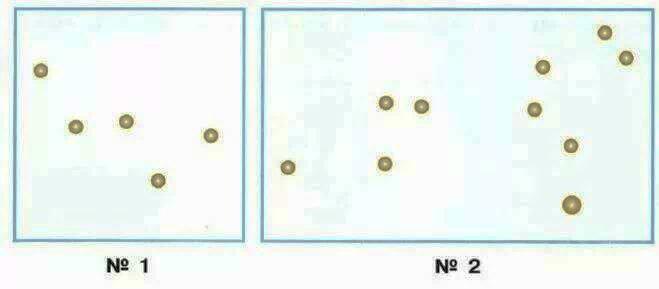 (Для групповой работы. На группу 4 карточки с названием 4-х звёзд).(Для рефлексии карточки на каждого ребёнка карточки 3-х цветов: синяя, жёлтая, красная).Этапы урокаДеятельность учителяДеятельность учениковУниверсальные учебные действияОрганизационный этапПриветствие. - Урок «Окружающий мир».  Наши помощники Муравей Вопросик и Мудрая Черепаха с нетерпением ждут начала урока. (слайд 2)Приветствие.- положительная учебная мотивация;Актуализация опорных знаний. Фиксация затруднений деятельности.- Вопросику нужна ваша помощь. (Учитель читает диалог Вопросика и Мудрой Черепахи)(слайд 3)Вопросик: Красивые картинки!  Но чего-то не хватает! - Я понял, это загадки Мудрой Черепахи. Ребята, помогите разгадать, чего не хватает на этих картинках.(На экране появляются солнце и звёзды)(слайд 4)Вопросик: Я понял, о чём мы будем  говорить на уроке. А вы ребята?(На экране слова «солнце и звёзды»)Рассматривают картинки на экране. Отвечают на вопрос. (Не хватает солнца и звёзд).Высказывают свои предположения.(О солнце и звёздах).- поиск и выделение необходимой информации;- положительная учебная мотивация;- умение строить высказывание в устной речи,Этап постановки проблемы и определения цели урока- Как вы думаете, на какие вопросы мы будем сегодня искать ответы?(слайд 5)- Найти ответы на все эти вопросы на одном уроке не получится, но на некоторые – попробуем ответить.- Что такое солнце? Звёзды? Созвездия?- Какие бывают звёзды?- Почему солнце светит днём, а звёзды ночью?Высказывают свои предположения. Называют варианты вопросов.- умение осуществлять анализ объектов с выделением существенных и несущественных признаков, делать умозаключения;- умение строить высказывание в устной речи;Открытие нового знания.- Мудрая Черепаха нам поможет.  (слайд 6)Черепаха: Доброе утро! Я рада, что вы разгадали мои загадки. Сегодня нам предстоит знакомство с загадочным космосом.Вопросик:  Как интересно! Я давно хотел узнать, что такое звёзды?Черепаха: О звёздах спросим нашего друга с планеты Глизе, Йолу.- Послушав рассказ Йолы, попробуйте ответить на вопросы :-Что такое звёзды? -Какие бывают звёзды?(слайд 7. Видео о звёздах).(слайд 8)Вопросик: Теперь я знаю, что такое звёзды! А вы, ребята, что запомнили про звёзды?А что такое солнце? - Послушаем, что о солнце знает Йола и проверим ваши предположения.(слайд 9. Видео о солнце).(слайд 10)- На какой предмет похоже солнце? Почему?-Что такое солнце?(слайд 11)Черепаха: Ребята, почему солнце  нам кажется больше, чем другие звёзды?(слайд 12)- У любознательного Вопросика ещё остались вопросы. (слайд 13)Вопросик: Ночью на небе так много звёзд,как люди их отличают?(слайд 14)Черепаха: Древние люди ориентировались по звёздам. Чтобы их различать выбрали наиболее яркие звёзды, объединили их в группы, мысленно соединяя отрезками. Потом дали им названия. Получились  - созвездия.- Какие созвездия вы знаете?(слайд 15)Вопросик: Я тоже знаю созвездия Большая медведица и Малая медведица, и Полярную звезду.А какие звёзды намного больше солнца?- Предлагаю спросить у Йолы.(слайд 16. Видео о созвездиях и ярчайших звёздах).- О каких ярчайших звёздах узнали?- Задание учебника поможет нам представить, как отличаются  размеры этих  звёзд от солнца.(слайд 17)- Работаем по учебнику стр. 32. Практическое задание в группах.(Проверка правильности выполнения задания.)Смотрят презентацию.Смотрят видео.Отвечают на вопрос. Высказывают свои предположения. (Звёзды это огромные пылающие шары. Они бывают белые (голубые), жёлтые и красные. Цвет звёзд зависит от температуры. Самые горячие –белые, менее горячие – красные).Смотрят видео.Отвечают на вопросы. (Солнце похоже на шар. Это звезда)Отвечают на вопрос. (Солнце – ближайшая к Земле звезда).Высказывают свои предположения.Отвечают на вопрос. (Большая Медведица, Малая Медведица …)Смотрят видео.Ответы детей. (Большие звёзды: Регул, Сириус, Альдебаран).Открывают учебник на стр. 32-33. Выполняют практическое задание в группах по 4 человека.- положительная учебная мотивация;- умение строить высказывание в устной речи,- умение принимать и сохранять учебную задачу;- толерантность к чужим ошибкам и другому мнению;- умение осуществлять анализ объектов с выделением существенных и несущественных признаков, сравнивать, делать умозаключения;- толерантность к чужим ошибкам и другому мнению;- умение принимать и сохранять учебную задачу; выполнять работу в соответствии с заданным планом;- умение работать в группах на основе приёмов взаимодействия (распределение обязанностей, умение договариваться в случае разногласий);- умение моделировать (звёзды);Физкультминутка.Игра-диалог «Ракета»(слайд 18)Выполняют задания учителя.- положительная учебная мотивация;Открытие нового знания.- На все ли вопросы мы ответили?(слайд 19)Вопросик: Мы очень много узнали про звёзды,но так и не выяснили, почему солнце светит днём, а остальные звёзды ночью?- Какое время суток мы называем днём, а какое ночью?(слайд 20)Черепаха: Солнце не просто светит днём, оно само создаёт день. Когда оно восходит и освещает землю, то начинается день. А когда заходит- начинается ночь.- Как вы считаете, почему мы солнце видим днём, а остальные звёзды – ночью?(слайд 21) Опыт «дневные звёзды»- Предлагаю проверить, могут ли светить солнце и остальные звёзды одновременно. Представьте. Что коробка - это небо. А фонарик это солнце.Наша планета Земля имеет форму …Когда у нас ночь. Солнце освещает противоположную сторону Земли. Например,  у нас  ночь. На небе мы видим звёзды (освещает фонариком коробку изнутри).- Какое созвездие вы увидели?- Всегда ли ночью на небе видны звёзды? Когда они не видны?А сейчас у нас день (освещает фонариком коробку снаружи).- Видите созвездие? Почему?(слайд 22)Черепаха: Ребята, вы поняли, почему звёзды мы видим только ночью?)Вопросик: Звёзды светят и ночью, и днём. Но днём мы не видим их из-за яркого солнечного света.- А почему солнце светит ярче, чем другие звёзды?(слайд 23)Вопросик: Я знаю. Что раньше звёзды изучали ЗВЕЗДОЧЁТЫ, а сейчас кто?(слайд 24)- Молодцы. Учёные астрономы наблюдают за небесными телами в телескоп. Космонавты, работая в космосе, могут видеть солнце и звёзды одновременно.- Запомнили ли вы, в каком созвездии находится звезда Регул? Рассмотрите по учебнику созвездие Льва (стр. 33). 6 ярких звёзд напоминают вопросительный знак, повёрнутый в другую сторону. Внизу этого знака находится звезда Регул.Отвечают на вопрос. (Мы не узнали почему солнце светит днём, а остальные звёзды – ночью).Отвечают на вопрос. (День – время суток, когда светит солнце, а ночью солнца на небе не видно).Высказывают свои предположения.Отвечают на вопрос. (… шара).Отвечают на вопрос. (Большая медведица).Отвечают на вопрос. (Не видны в пасмурную погоду).Отвечают на вопрос. (Не видим из-за яркого света).Отвечают на вопрос. (Днём очень ярко светит солнце).Отвечают на вопрос. (Солнце – ближайшая к земле звезда).Высказывают свои предположения. (Сейчас звёзды изучают астрономы, космонавты).Отвечают на вопрос. (Регул находится в созвездии Льва).- умение точно выражать свои мысли в соответствии с задачами, заданным планом;- толерантность к чужим ошибкам и другому мнению;- умение строить высказывание в устной речи;- умение осуществлять анализ объектов с выделением существенных и несущественных признаков, сравнивать, делать умозаключения;- толерантность к чужим ошибкам и другому мнению;Первичное закрепление. Самостоятельная работа.(слайд 25) (Работа с карточками)- Соедините звёзды линиями так, чтобы получилось созвездие Льва. - Проверьте работы друг друга. (Взаимопроверка.)Выполняют задание на карточке.Проверяют правильность выполнения задания друг у друга.- умение принимать и сохранять учебную задачу; -умение оценивать свою деятельность на уроке на основе критериев достижения результата- толерантность к чужим ошибкам и другому мнению;Итог урока. Рефлексия. (слайд 26)Вопросик: Йоле пора возвращаться домой. Спасибо, Йола, до следующей встречи.Я так много интересного узнал на уроке! А вы, ребята?(слайд 27)- На ваших партах лежат звёздочки. Выберите  звёздочку. (Синяя – «Было интересно и легко. Жёлтая – «Было интересно, но трудно». Красная – «Было скучно»).- Прочитайте слова-подсказки на звёздочках. Расскажите, что нового узнали на уроке.- Догадались, почему звёздочки таких цветов?- Представьте, что звёздочки освещают наш класс, поднимите их вверх. Каких звёздочек больше? Что это значит?Смотрят презентацию.Отвечают на вопрос. (Узнали много интересного).Выбирают звёздочки.Отвечают на вопрос.Поднимают звёздочки.-умение оценивать свою деятельность на уроке на основе критериев достижения результата- положительная учебная мотивацияДомашнее задание.(слайд 28)- Попробуйте изготовить дома модель созвездия Льва (по желанию).(слайд 29) Спасибо за работу на уроке.- положительная учебная мотивацияАЛЬДЕБАРАНРЕГУЛСОЛНЦЕСИРИУСАЛЬДЕБАРАНРЕГУЛСОЛНЦЕСИРИУСАЛЬДЕБАРАНРЕГУЛСОЛНЦЕСИРИУСАЛЬДЕБАРАНРЕГУЛСОЛНЦЕСИРИУСАЛЬДЕБАРАНРЕГУЛСОЛНЦЕСИРИУСАЛЬДЕБАРАНРЕГУЛСОЛНЦЕСИРИУСАЛЬДЕБАРАНРЕГУЛСОЛНЦЕСИРИУСАЛЬДЕБАРАНРЕГУЛСОЛНЦЕСИРИУС